ПАСПОРТ муниципальной программы Палехского муниципального района2. Анализ текущей ситуации в сфере реализации  муниципальной  программы.В 27 февраля 2012 г. Решением Совета Палехского городского поселения № 16 в Реестр муниципального имущества, находящегося в собственности Палехского городского поселения внесено дополнение, согласно которому дороги, расположенные на территории поселения приняты в собственность Палехского городского поселения.На территории Палехского городского поселения проживает более 5 тысяч человек.Необходимым условием поддержания нормальной жизнедеятельности является обеспечение содержания дорожной сети Палехского городского поселения на нормативном уровне, ее обустройство в соответствии с требованиями обеспечения безопасности дорожного движения, проведение капремонта, реконструкции, строительства, улучшения технического и эксплуатационного состояния, повышение качества содержания.Основными проблемами при содержании дорог местного значения является:низкое качество дорожного покрытия;отвод ливневых вод;низкая укомплектованность средствами организации дорожного движения.Всё это создаёт неудобства и трудности при эксплуатации автодорог Палехского городского поселения.Содержание всей дорожной сети городского поселения в летний и зимний периоды, ее обустройство, решение вопросов организации дорожного движения, своевременный ремонт, является важнейшей задачей в обеспечении жизнедеятельности Палехского городского поселения.3.Основные цели и задачи.Основной целью настоящей Программы является содержание  дорожной сети Палехского городского поселения на нормативном уровне.Основными задачами является обустройство дорожной сети, ремонт, реконструкция, капитальный ремонт улучшение технического и эксплуатационного состояния, качественное обслуживание.4.Целевые индикаторы ПрограммыВ систему мероприятий по реализации Программы включены:- ввод автомобильных дорог общего пользования местного значения в границах населённых пунктов Палехского городского поселения.- повышение индекса состояния дорог общего пользования местного значения в границах  населённых пунктов Палехского городского поселения.- анализ существующего состояния дел по обеспечению обустройства, ремонта, улучшению технического состояния и содержанию  автодорог, а также обоснование предложений по их совершенствованию, с учетом нормативных требований и имеющихся возможностей по их реализации;- контроль за обеспечением сохранности автомобильных дорог местного значения;-  осуществление дорожной деятельности в отношении автомобильных дорог местного значения;- обеспечение безопасности дорожного движения.Ожидаемые конечные результаты программыРеализация настоящей программы позволит обеспечить  содержание на нормативном уровне сети автомобильных дорог общего пользования местного значения в границах населённых пунктов Палехского городского поселения и  обеспечит  следующие результаты:уменьшение дорожно-транспортных происшествий.уменьшение количество происшествий с участием пешеходов. увеличит срок эксплуатации автодорог с асфальтобетонным покрытием.5. Подпрограммы муниципальной  программыМуниципальная программа реализуется посредством двух подпрограмм.Подпрограммы предполагают выполнение установленных законодательством обязательств и функций органов местного самоуправления в сфере дорожного хозяйства и обеспечения транспортного обслуживания, в том числе:1) подпрограмма «Ремонт, капитальный ремонт автомобильных дорог общего пользования местного значения в границах населенных пунктов  Палехского городского поселения» (срок реализации - 2019-2023 г.г.) предполагает осуществление полномочий в области дорожной деятельности в отношении автомобильных дорог местного значения в границах населенных пунктов Палехского городского поселения, а также осуществление иных полномочий в области использования автомобильных дорог и осуществления дорожной деятельности в соответствии с законодательством Российской Федерации;2) подпрограмма «Содержание автомобильных дорог общего пользования местного значения в границах населенных пунктов Палехского городского поселения» (срок реализации - 2019-2023 гг.) предусматривает осуществление полномочий в области использования автомобильных дорог и осуществление деятельности в соответствии с законодательством Российской ю вопросовФедерации;6. Ресурсное обеспечение муниципальной программыПриложение 1к муниципальной программе «Развитие транспортной системы Палехского городского поселения»Подпрограмма «Ремонт, капитальный ремонт автомобильных дорог общего пользования местного значения в границах населенных пунктов Палехского городского поселения»ПАСПОРТподпрограммы муниципальной программы Палехского муниципального района2. Мероприятия подпрограммыРеализация подпрограммы рассчитана на 2019-2023 годы. Нормативным основанием регулярного проведения ремонта и капитального ремонта автомобильных дорог общего пользования местного значения в границах населенных пунктов Палехского городского поселения является Закон Ивановской области № 80-03 от 14.07.2008 «О некоторых вопросах регулирования дорожной деятельности в Ивановской области». Перечень автомобильных дорог общего пользования местного значения в границах населенных пунктов Палехского городского поселения, в отношении которых планируется проводить ремонтные работы или осуществлять капитальный ремонт ежегодно определяется отделом городского хозяйства администрации Палехского муниципального района по результатам обследований.Ремонтные работы проводятся организациями, заключившими соответствующий муниципальный контракт с ответственным исполнителем подпрограммы, которым выступает МКУ «Благоустройство территории Палеха». Финансирование подпрограммы проводится за счет бюджетных ассигнований бюджета Палехского городского поселения.3.Сведения о целевых индикаторах (показателях) реализации подпрограммы4. Ресурсное обеспечение мероприятий подпрограммы                           ( руб.)Приложение 2к муниципальной программе «Развитие транспортной системы Палехского городского поселения»Подпрограмма «Содержание автомобильных дорог общего пользования местного значения в границах населенных пунктов Палехского городского поселения»ПАСПОРТподпрограммы муниципальной программы Палехского муниципального района2. Целевые индикаторы (показатели) подпрограммы3. Мероприятия подпрограммыРеализация подпрограммы рассчитана на 2019-2023 годы и осуществляется посредством дорожной деятельности в отношении автомобильных дорог местного значения в границах населенных пунктов Палехского городского поселения, а также осуществления иных полномочий в области использования автомобильных дорог и осуществления дорожной деятельности в соответствии с законодательством Российской Федерации.Ответственным исполнителем подпрограммы является МКУ «Благоустройство территории Палеха». Финансирование подпрограммы проводится за счет бюджетных ассигнований бюджета Палехского городского поселения, иных источников финансирования не предполагается.4. Ресурсное обеспечение мероприятий подпрограммы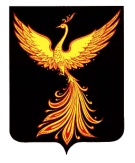 АДМИНИСТРАЦИЯПАЛЕХСКОГО МУНИЦИПАЛЬНОГО РАЙОНААДМИНИСТРАЦИЯПАЛЕХСКОГО МУНИЦИПАЛЬНОГО РАЙОНААДМИНИСТРАЦИЯПАЛЕХСКОГО МУНИЦИПАЛЬНОГО РАЙОНАПОСТАНОВЛЕНИЕПОСТАНОВЛЕНИЕПОСТАНОВЛЕНИЕОт                         №           -пО внесении изменения в постановление администрации Палехского муниципального района от 29.01.2016 №61-п «Об утверждении муниципальной программы«Развитие транспортной системы Палехского городского поселения»В соответствии со статьей 179 Бюджетного кодекса Российской Федерации, руководствуясь постановлениями администрации Палехского муниципального района от 22.08.2013 № 495-п  «Об утверждении Порядка разработки, реализации и оценки эффективности муниципальных программ Палехского муниципального района» и от 04.10.2013 № 605-п  «Об утверждении Перечня муниципальных программ Палехского муниципального района», руководствуясь Уставом Палехского муниципального района, администрация Палехского муниципального района п о с т а н о в л я е т:Внести в постановление администрации Палехского муниципального района от 29.01.2016 № 61-п «Об утверждении муниципальной программы «Развитие транспортной системы Палехского городского хозяйства» изменение, изложив Приложение в новой редакции (прилагается).2. Контроль за исполнением настоящего постановления возложить на первого заместителя главы администрации Палехского муниципального района Кузнецову С.И.3. Опубликовать настоящее Постановление в информационном бюллетене органов местного самоуправления Палехского муниципального района и разместить на официальном сайте Палехского муниципального района в сети «Интернет».4. Настоящее постановление вступает в силу после его официального опубликования.В соответствии со статьей 179 Бюджетного кодекса Российской Федерации, руководствуясь постановлениями администрации Палехского муниципального района от 22.08.2013 № 495-п  «Об утверждении Порядка разработки, реализации и оценки эффективности муниципальных программ Палехского муниципального района» и от 04.10.2013 № 605-п  «Об утверждении Перечня муниципальных программ Палехского муниципального района», руководствуясь Уставом Палехского муниципального района, администрация Палехского муниципального района п о с т а н о в л я е т:Внести в постановление администрации Палехского муниципального района от 29.01.2016 № 61-п «Об утверждении муниципальной программы «Развитие транспортной системы Палехского городского хозяйства» изменение, изложив Приложение в новой редакции (прилагается).2. Контроль за исполнением настоящего постановления возложить на первого заместителя главы администрации Палехского муниципального района Кузнецову С.И.3. Опубликовать настоящее Постановление в информационном бюллетене органов местного самоуправления Палехского муниципального района и разместить на официальном сайте Палехского муниципального района в сети «Интернет».4. Настоящее постановление вступает в силу после его официального опубликования.В соответствии со статьей 179 Бюджетного кодекса Российской Федерации, руководствуясь постановлениями администрации Палехского муниципального района от 22.08.2013 № 495-п  «Об утверждении Порядка разработки, реализации и оценки эффективности муниципальных программ Палехского муниципального района» и от 04.10.2013 № 605-п  «Об утверждении Перечня муниципальных программ Палехского муниципального района», руководствуясь Уставом Палехского муниципального района, администрация Палехского муниципального района п о с т а н о в л я е т:Внести в постановление администрации Палехского муниципального района от 29.01.2016 № 61-п «Об утверждении муниципальной программы «Развитие транспортной системы Палехского городского хозяйства» изменение, изложив Приложение в новой редакции (прилагается).2. Контроль за исполнением настоящего постановления возложить на первого заместителя главы администрации Палехского муниципального района Кузнецову С.И.3. Опубликовать настоящее Постановление в информационном бюллетене органов местного самоуправления Палехского муниципального района и разместить на официальном сайте Палехского муниципального района в сети «Интернет».4. Настоящее постановление вступает в силу после его официального опубликования.Глава Палехского муниципального района                               И.В. СтаркинПриложение  к постановлениюадминистрации Палехскогомуниципального районаот                     г. №     -пПриложение  к постановлениюадминистрации Палехскогомуниципального районаот 29.01.2016 г. № 61-пНаименование программы Развитие транспортной системы Палехского городского поселенияСрок реализации программы2019-2023 г.г.Перечень подпрограмм1. Ремонт, капитальный ремонт автомобильных дорог общего пользования местного значения в границах населённых пунктов Палехского городского поселения.2. Содержание автомобильных дорог общего пользования местного значения в границах населенных пунктов Палехского городского поселения.Администратор программы Администрация Палехского муниципального района;МКУ «Благоустройство территории Палеха»Ответственные исполнителиАдминистрация Палехского муниципального района;МКУ «Благоустройство территории Палеха»Отдел городского хозяйства администрации Палехского муниципального районаИсполнители МКУ «Благоустройство территории Палеха»Отдел городского хозяйства администрации Палехского муниципального районаЦель программы                        Сохранение на нормативном уровне сети автомобильных дорог общего пользования в границах населённых пунктов Палехского городского поселенияЦелевые индикаторы (показатели) программы1. Ввод автомобильных дорог общего пользования местного значения в границах населённых пунктов Палехского городского поселения.2. Повышение индекса состояния дорог общего пользования местного значения в границах населённых пунктов  Палехского городского поселения.Объём ресурсного обеспечения программыОбщий объём бюджетных ассигнований всего – 57 017 669,49 руб., в т.ч.:- бюджет Палехского городского поселения2019 г. – 6 104 395,00 руб.;2020 г. – 5 620 000,00 руб.;2021 г. – 4 512 128,04 руб.;2022 г. – 4 159 691,50 руб.;2023 г. – 5 000 000,00 руб.- областной бюджет:2019 г. – 27 124 829,56 руб.2020 г. – 1 508 703,82 руб.2021г. – 1 449 731,68 руб.2022 г. – 1 538 189,89 руб.2023г. –  0,00 руб.Ожидаемые результаты реализации программы1. Увеличение общей протяженности автомобильных дорог общего пользования местного значения в границах населённых пунктов Палехского городского поселения.2. Улучшение технико-эксплуатационного состояния автомобильных дорог общего пользования местного значения в границах населённых пунктов Палехского городского поселения.3. Обеспечение нормативного состояния дорожного покрытия автомобильных дорог общего пользования в границах населённых пунктов Палехского городского поселения.Nп/пНаименование мероприятия / Источник ресурсного обеспечения20192020202120222023Программа, всего:Программа, всего:33229224,567128703,825961859,725697881,395000000,00- бюджет  Палехского городского поселения- бюджет  Палехского городского поселения61043955620000,004512128,044159691,505000000,00-областной бюджет-областной бюджет27124829,561508703,821449731,681538189,890,001.Подпрограмма "Ремонт, капитальный ремонт  автомобильных дорог общего пользования местного значения в границах населенных пунктов Палехского городского поселения"30084224,564821154,003861859,723597881,392000000,00- областной бюджет27124829,561321154,001449731,681538189,890,00- бюджет Палехского городского поселения2959395,003500000,002412128,042059691,52000000,002.Подпрограмма "Содержание  автомобильных дорог общего пользования местного значения вне границ населенных пунктов в границах Палехского муниципального район"3145000,002307549,822100000,002100000,003000000,00- областной бюджет0,00187549,820,000,000,00- бюджет  Палехского городского поселения3145000,002120000,002100000,002100000,003000000,00Наименование подпрограммыРемонт, капитальный ремонт  автомобильных дорог общего пользования местного значения в границах населенных пунктов Палехского городского поселенияСрок реализацииподпрограммы2019-2023Ответственный исполнитель подпрограммы МКУ «Благоустройство территории Палеха»Отдел городского хозяйства администрации Палехского муниципального районаИсполнители  основных мероприятий (мероприятий) подпрограммыМКУ «Благоустройство территории Палеха»Отдел городского хозяйства администрации Палехского муниципального районаЦель (цели) подпрограммы Сокращение доли  автомобильных дорог общего пользования местного значения в границах населенных пунктов Палехского городского поселения, требующих ремонтаЗадачи подпрограммыОбеспечение проведения ремонтных работ в отношении автомобильных дорог общего пользования местного значения в границах населенных пунктов Палехского городского поселения.Объемы ресурсного обеспечения подпрограммыОбщий объём бюджетных ассигнований всего – 44 285 714,21 руб., в т.ч.:- бюджет Палехского городского поселения:2019 г. – 2 959 395,00 руб.;2020 г.  – 3 486 652,24  руб.;2021 г. – 2 412 128,04 руб.;2022 г. – 2 059 691,50 руб.;2023 г. – 2 000 000,00 руб.- областной бюджет:2019 – 27 124 829,56 руб.2020 – 1 255 096,30 руб.2021 – 1 449 731,68 руб.– 1 538 189,89 руб.2023– 0,00 руб.Ожидаемые результаты реализацииподпрограммы Улучшение технико-эксплуатационного состояния автомобильных дорог общего пользования местного значения в границах населённых пунктов Палехского городского поселения.№   Наименование целевого индикатора(показателя)                             Ед.измЗначение показателейЗначение показателейЗначение показателейЗначение показателейЗначение показателей№   Наименование целевого индикатора(показателя)                             Ед.изм201920202021202220231Общая протяженность дорог Палехского городского поселениякм39,6439,6439,6439,6439,642Общая протяженность автомобильных дорог соответствующих нормативным требованиям к транспортно-эксплуатационным показателям, на 31 декабря отчетного годакм30,434,135,136,137,13Доля протяженности автомобильных дорог соответствующих нормативным требованиям к транспортно-эксплуатационным показателям, на 31 декабря отчетного года%76,886,088,591,093,64Прирост протяженности автомобильных дорог соответствующих нормативным требованиям к транспортно-эксплуатационным показателям, в результате капитального ремонта и ремонта на 31 декабря отчетного годакм3,723,71,01,01,05Прирост протяженности автомобильных дорог соответствующих нормативным требованиям к транспортно-эксплуатационным показателям, в результате строительства и реконструкции на 31 декабря отчетного годакм00000Мероприятия, запланированные для достижения целевых индикаторовЕд.изм201920202021202220231Восстановлено дорог с твердым покрытием (щебень)м72918001000100010002Восстановлено дорог с усовершенствованным покрытием (асфальт)м29892461000Nп/пНаименование мероприятия / Источник ресурсного обеспечения20192020202120222023Подпрограмма, всего:Подпрограмма, всего:30084224,564741748,543861859,723597881,392000000,00-бюджет Ивановской области-бюджет Ивановской области27124829,561255096,301449731,681538189,890,00- бюджет  Палехского городского поселения- бюджет  Палехского городского поселения2959395,003486652,242412128,042059691,502000000,001Ямочный ремонт дорог 446408,95367140,00812128,041359691,501500000,002Ремонт дороги по ул. Зиновьева в п. Палех14495832,010,003Ремонт ул. Голикова в п. Палех11923307,880,004Ремонт дороги по ул. Строительная в п. Палех316741,630,005Ремонт дороги в пер. Базарный п. Палех120000,000,006Ремонт дороги по ул. Социалистическая 0,00450000,007Ремонт дороги по ул. Сосновая в п. Палех0,000,00350000,008Ремонт дороги по ул. Коммунальная в п. Палех2133312,290,009Ремонт участка дороги по ул. 2-я Западная в п. Палех0,00300000,0010Ремонт дороги по ул. Мичурина в п. Палех 0,00400000,000,0011Ремонт участка дороги по ул.1-я Западная (софинансирование)0,00246715,0012Ремонт участка дороги по ул. Котухиных 0,001321154,0013Ремонт участка дроги по ул. Маяковского (софинансирование)0,00140448,0014Ремонт дороги по ул. Кирова0,0000,00300000,0015Ремонт дороги по ул. 3-я Западная0,00200000,0016Ремонт участка дороги по пер. Музейный (софинансирование)0,0021881,000,0017Ремонт дороги по ул. Фрунзе в п. Палех (софинансирование)0,000,00150000,0018Ремонт дороги по ул. Чернышевского в п. Палех (софинансирование)0,000,001849731,6819Ремонт дороги по ул. Чапаева в п. Палех (софинансирование)0,000,000,001738189,8920Ремонт дороги по ул.Пушкина п.Палех (софинансирование)0,00202001,540,0020Софинансирование при предоставлении субсидии по объекту «Ремонт дороги по ул.Зеленая горка, подъезда к парку со стороны ул.М.Горького и ул.Баканова в пгт. Палех, Ивановской области»0,00212409,000,000,000,0021 Устройство отвода ливневых вод-180000,00100000,00200000,00200000,0022Изготовление сметной документации327439,80350000,00200000,00200000,00200000,0023Проверка достоверности определения сметной стоимости в рамках текущего ремонта88920,0050000,0050000,0050000,0050000,0024Строительный контроль232262,00300000,0050000,0050000,0050000,00Наименование подпрограммыСодержание автомобильных дорог общего пользования местного значения в границах населенных пунктов Палехского городского поселения Срок реализацииподпрограммы2019-2023Ответственный исполнитель подпрограммы МКУ «Благоустройство территории Палеха»Отдел городского хозяйства администрации Палехского муниципального районаИсполнители  основных мероприятий (мероприятий) подпрограммыМКУ «Благоустройство территории Палеха»Отдел городского хозяйства администрации Палехского муниципального районаЦель (цели) подпрограммы Поддержание в рабочем состоянии всех  автомобильных дорог общего пользования местного значения в границах населенных пунктов Палехского городского поселения, сохранение объема и качества их содержания.Задачи подпрограммыПоддержание в рабочем состоянии всех автомобильных дорог общего пользования местного значения в границах населенных пунктов Палехского городского поселения, сохранении объема и качества их содержанияОбъемы ресурсного обеспечения подпрограммыОбщий объём бюджетных ассигнований всего – 12 731 955,28 руб., в т.ч.:- бюджет Палехского городского поселения:2019 г. – 3 145 000,00 руб.;2020 г. – 2 133 347,76 руб.;2021 г. – 2 100 000,00 руб.;2022 г. – 2 100 000,00 руб.;2023 г. – 3 000 000,00 руб.- областной бюджет:2019 – 0,00 руб.2020 – 253 607,52 руб.2021 – 0,00 руб.2022 – 0,00 руб.2023 – 0,00 руб.Ожидаемые результаты реализацииподпрограммы Обеспечение нормативного состояния дорожного покрытия автомобильных дорог общего пользования в границах населённых пунктов Палехского городского поселения.NНаименование показателяЕд. изм.    20192020    2021   2022    20231.Протяженность  автомобильных дорог общего пользования местного значения в границах населенных пунктов Палехского городского поселения, находящихся на содержание  км39,6439,6439,6439,6439,642.Доля  автомобильных дорог общего пользования местного значения в границах населенных пунктов Палехского городского поселения, находящихся на содержании   %100100100100100Nп/пНаименование мероприятия / Источник ресурсного обеспечения20192020202120222023Подпрограмма, всего:Подпрограмма, всего:3145000,002386955,282100000,002100000,003000000,00- бюджет Ивановской области- бюджет Ивановской области0,00253607,520,000,000,00- бюджет  Палехского городского поселения- бюджет  Палехского городского поселения3145000,002133347,762100000,002100000,003000000,001.Содержание автомобильных дорог общего пользования местного значения в границах населенных пунктов Палехского городского поселения3145000,002120000,002100000,002100000,003000000,002Устройство искусственной неровности по ул. Котухиных266955,28